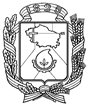 АДМИНИСТРАЦИЯ ГОРОДА НЕВИННОМЫССКАСТАВРОПОЛЬСКОГО КРАЯПОСТАНОВЛЕНИЕ20.04.2022                                   г. Невинномысск                                   № 509О внесении изменения в Положение о порядке представления сведений о доходах, расходах, об имуществе и обязательствах имущественного характера отдельными категориями лиц, претендующих на замещение должностей в администрации города Невинномысска и органах администрации города Невинномысска с правами юридического лица, осуществление полномочий по которым влечет за собой обязанность представлять указанные сведения, и лиц, замещающих эти должности, утвержденное постановлением администрации города Невинномысска от 27 марта 2017 г. № 767В целях реализации федеральных законов от 02 марта 2007 года № 25-ФЗ  «О муниципальной службе в Российской Федерации» и от 25 декабря 2008 года № 273-ФЗ «О противодействии коррупции», Указа Президента Российской Федерации от 18 мая 2009 г. № 559 «О представлении гражданами, претендующими на замещение должностей федеральной государственной службы, и федеральными государственными служащими сведений о доходах, об имуществе и обязательствах имущественного характера», постановления Губернатора Ставропольского края от 07 августа 2007 г. № 520 «О порядке представления сведений о доходах, расходах, об имуществе и обязательствах имущественного характера отдельными категориями лиц, претендующих на замещение должностей и замещающих должности, осуществление полномочий по которым влечет за собой обязанность представлять указанные сведения», постановляю:1. Внести изменение в Положение о порядке представления сведений о доходах, расходах, об имуществе и обязательствах имущественного характера отдельными категориями лиц, претендующих на замещение должностей в администрации города Невинномысска и органах администрации города Невинномысска с правами юридического лица, осуществление полномочий по которым влечет за собой обязанность представлять указанные сведения, и лиц, замещающих эти должности, утвержденное постановлением администрации города Невинномысска от    27 марта 2017 г. № 767, изложив его в редакции согласно приложению к настоящему постановлению.2. Опубликовать настоящее постановление в газете «Невинномысский рабочий», а также разместить в сетевом  издании «Редакция газеты «Невинномысский рабочий» и на официальном сайте администрации города Невинномысска в информационно-телекоммуникационной сети «Интернет».Глава города НевинномысскаСтавропольского края							     М.А. МиненковПриложениек постановлению администрациигорода Невинномысскаот 20.0.42022 № 509ПОЛОЖЕНИЕо порядке представления сведений о доходах, расходах, об имуществе и обязательствах имущественного характера отдельными категориями лиц, претендующих на замещение должностей в администрации города Невинномысска и органах администрации города Невинномысска с правами юридического лица осуществление полномочий по которым влечет за собой обязанность представлять указанные сведения, и лиц, замещающих эти должности1. Настоящее Положение о порядке представления сведений о доходах, расходах, об имуществе и обязательствах имущественного характера отдельными категориями лиц, претендующих на замещение должностей в администрации города Невинномысска и органах администрации города Невинномысска с правами юридического лица, осуществление полномочий по которым влечет за собой обязанность представлять указанные сведения, и лиц, замещающих эти должности (далее – Положение) определяет порядок представления:1) гражданами Российской Федерации (далее - гражданин) при назначении на должности муниципальной службы в администрации города Невинномысска (далее - город) и органах администрации города с правами юридического лица (далее - муниципальная служба) сведений о доходах и принадлежащем им на праве собственности имуществе, об обязательствах имущественного характера, а также сведений о доходах своих супруг (супругов) и несовершеннолетних детей, об имуществе, принадлежащем им на праве собственности, и об их обязательствах имущественного характера (далее - сведения о доходах, об имуществе и обязательствах имущественного характера);2) муниципальными служащими муниципальной службы в администрации города и органах администрации города с правами юридического лица, замещавшими по состоянию на 31 декабря отчетного года должности, предусмотренные перечнем должностей муниципальной службы в администрации города и органах администрации города с правами юридического лица, при замещении которых муниципальные служащие администрации города и органов администрации города с правами юридического лица обязаны представлять сведения о своих доходах, об имуществе и обязательствах имущественного характера, а также сведения о доходах, об имуществе и обязательствах имущественного характера своих супруги (супруга) и несовершеннолетних детей, утвержденным постановлением администрации города (далее соответственно - муниципальные служащие, перечень должностей), сведений о доходах, расходах и принадлежащем им на праве собственности имуществе, об обязательствах имущественного характера, а также сведений о доходах, расходах своих супруг (супругов) и несовершеннолетних детей, об имуществе, принадлежащем им на праве собственности, и об их обязательствах имущественного характера (далее - сведения о доходах, расходах, об имуществе и обязательствах имущественного характера);3) муниципальными служащими, замещающими должности, не включенные в перечень должностей, и претендующими на замещение должности муниципальной службы, включенной в перечень должностей (далее - кандидат на должность муниципальной службы, предусмотренную перечнем должностей), при назначении на должность, включенную в перечень должностей, сведений о доходах, об имуществе и обязательствах имущественного характера.2. Гражданин, претендующий на замещение должности муниципальной службы, кандидат на должность муниципальной службы, предусмотренную перечнем должностей, при назначении на должность, включенную в  перечень должностей, обязаны представлять сведения о своих доходах, об имуществе и обязательствах имущественного характера, а также сведения о доходах, об имуществе и обязательствах имущественного характера своих супруги (супруга) и несовершеннолетних детей по форме справки о доходах, расходах, об имуществе и обязательствах имущественного характера, утвержденной Указом Президента Российской Федерации от 18 мая 2009 г. № 559 «О представлении гражданами, претендующими на замещение должностей федеральной государственной службы, и федеральными государственными служащими сведений о доходах, об имуществе и обязательствах имущественного характера», заполненной с использованием специального программного обеспечения «Справки БК», размещенного на официальном сайте Президента Российской Федерации или на официальном сайте государственной информационной системы в области государственной службы в информационно-телекоммуникационной сети «Интернет» (далее - справка).3. Муниципальный служащий, замещающий должность муниципальной службы, включенную в перечень должностей, обязан представлять сведения о своих доходах, расходах, об имуществе и обязательствах имущественного характера, а также сведения о доходах, расходах, об имуществе и обязательствах имущественного характера своих супруги (супруга) и несовершеннолетних детей по форме справки ежегодно, не позднее 30 апреля года, следующего за отчетным.4. В отдел кадров и наград администрации города представляются:1) сведения о своих доходах, об имуществе и обязательствах имущественного характера, а также сведения о доходах, об имуществе и обязательствах имущественного характера своих супруги (супруга) и несовершеннолетних детей - гражданином при назначении на должность руководителя органа администрации города с правами юридического лица, при назначении в администрацию города на должность муниципальной службы, кандидатом на должности муниципальной службы, предусмотренные перечнем должностей, указанные в настоящем подпункте, при назначении на должность, включенную в перечень должностей;2) сведения о своих доходах, расходах, об имуществе и обязательствах имущественного характера, а также сведения о доходах, расходах, об имуществе и обязательствах имущественного характера своих супруги (супруга) и несовершеннолетних детей - муниципальным служащим, замещающим в администрации города должность муниципальной службы, включенную в перечень должностей, должность руководителя органа администрации города с правами юридического лица.5. В кадровую службу соответствующего органа администрации города с правами юридического лица представляются:1) сведения о своих доходах, об имуществе и обязательствах имущественного характера, а также сведения о доходах, об имуществе и обязательствах имущественного характера своих супруги (супруга) и несовершеннолетних детей - гражданином при назначении на должность муниципальной службы, кандидатом на должность муниципальной службы, предусмотренную перечнем должностей, в соответствующем органе администрации города с правами юридического лица;2) сведения о своих доходах, расходах, об имуществе и обязательствах имущественного характера, а также сведения о доходах, расходах, об имуществе и обязательствах имущественного характера своих супруги (супруга) и несовершеннолетних детей - муниципальным служащим, замещающим должность, включенную в перечень должностей, в  соответствующем органе администрации города с правами юридического лица.6. Гражданин при назначении на должность муниципальной службы представляет:1) сведения о своих доходах, полученных от всех источников (включая доходы по прежнему месту работы или месту замещения выборной должности, пенсии, пособия, иные выплаты) за календарный год, предшествующий году подачи документов для поступления на муниципальную службу, а также сведения об имуществе, принадлежащем ему на праве собственности, и о своих обязательствах имущественного характера по состоянию на первое число месяца, предшествующего месяцу подачи документов для поступления на муниципальную службу (на отчетную дату);2) сведения о доходах супруги (супруга) и несовершеннолетних детей, полученных от всех источников (включая заработную плату, пенсии, пособия, иные выплаты) за календарный год, предшествующий году подачи гражданином документов для замещения должности муниципальной службы, а также сведения об имуществе, принадлежащем им на праве собственности, и об их обязательствах имущественного характера по состоянию на первое число месяца, предшествующего месяцу подачи гражданином документов для замещения  должности муниципальной службы (на отчетную дату).7. Кандидат на должность муниципальной службы, предусмотренную  перечнем должностей, представляет сведения о доходах, об имуществе и обязательствах имущественного характера в соответствии с пунктом 6 Положения.8. Муниципальный служащий представляют ежегодно:1) сведения о своих доходах, полученных за отчетный период 
(с 1 января по 31 декабря) от всех источников (включая денежное вознаграждение, денежное содержание, пенсии, пособия, иные выплаты), а также сведения об имуществе, принадлежащем ему на праве собственности, и о своих обязательствах имущественного характера по состоянию на конец отчетного периода;2) сведения о доходах супруги (супруга) и несовершеннолетних детей, полученных за отчетный период (с 1 января по 31 декабря) от всех источников (включая заработную плату, пенсии, пособия, иные выплаты), а также сведения об имуществе, принадлежащем им на праве собственности, и об их обязательствах имущественного характера по состоянию на конец отчетного периода;3) сведения о своих расходах, а также о расходах своих супруги (супруга) и несовершеннолетних детей за отчетный период (с 1 января по 
31 декабря) по каждой сделке по приобретению земельного участка, другого объекта недвижимости, транспортного средства, ценных бумаг, акций (долей участия, паев в уставных (складочных) капиталах организаций), цифровых финансовых активов, цифровой валюты, совершенной им, его супругой (супругом) и (или) несовершеннолетними детьми в течение календарного года, предшествующего году представления таких сведений, если общая сумма таких сделок превышает общий доход данного лица и его супруги (супруга) за три последних года, предшествующих отчетному периоду.9. В случае если муниципальный служащий обнаружил, что в представленных им в отдел кадров и наград администрации города (кадровую службу соответствующего органа администрации города с правами юридического лица) сведениях о доходах, об имуществе и обязательствах имущественного характера не отражены или не полностью отражены необходимые сведения либо имеются ошибки, он вправе представить уточненные сведения о доходах, об имуществе и обязательствах имущественного характера в порядке, установленном Положением.Муниципальный служащий может представить уточненные сведения о доходах, об имуществе и обязательствах имущественного характера в течение 1 месяца после окончания срока, указанного в пункте 3 Положения.Гражданин, кандидат на должность муниципальной службы, предусмотренную перечнем должностей, могут представить уточненные сведения о доходах, об имуществе и обязательствах имущественного характера в течение 1 месяца со дня представления сведений о доходах, об имуществе и обязательствах имущественного характера в соответствии с пунктом 6 Положения.10. В случае невозможности по объективным причинам представить сведения о доходах, об имуществе и обязательствах имущественного характера своих супруги (супруга) и несовершеннолетних детей, муниципальный служащий подает заявление в комиссию по соблюдению требований к служебному поведению муниципальных служащих и урегулированию конфликта интересов, образуемую в администрации города (соответствующем органе администрации города с правами юридического лица).11. Проверка достоверности и полноты сведений о доходах, расходах, об имуществе и обязательствах имущественного характера, представляемых в соответствии с Положением, осуществляется в соответствии с законодательством Российской Федерации, законодательством Ставропольского края и нормативными правовыми актами администрации города.12. Сведения о доходах, об имуществе и обязательствах имущественного характера, представляемые в соответствии с Положением гражданином, кандидатом на должность муниципальной службы, предусмотренную перечнем должностей, при назначении на должность, а также сведения о доходах, расходах, об имуществе и обязательствах имущественного характера, ежегодно представляемые муниципальным служащим, и информация о результатах проверки достоверности и полноты этих сведений приобщаются к личному делу муниципального служащего.В случае если гражданин, кандидат на должность муниципальной службы, предусмотренную перечнем должностей, представивший в отдел кадров и наград администрации города, в кадровую службу соответствующего органа администрации города с правами юридического лица сведения о своих доходах, об имуществе и обязательствах имущественного характера, а также о доходах, об имуществе и обязательствах имущественного характера своих супруги (супруга) и несовершеннолетних детей, не были назначены на муниципальную должность, указанные сведения в дальнейшем не могут быть использованы и подлежат уничтожению.13. Сведения о доходах, расходах, об имуществе и обязательствах имущественного характера относятся к конфиденциальной информации (за исключением сведений, которые в установленных законодательством Российской Федерации случаях могут быть опубликованы в средствах массовой информации), если законодательством Российской Федерации они не отнесены к сведениям, составляющим государственную и иную охраняемую федеральными законами тайну.14. Сведения о доходах, расходах, об имуществе и обязательствах имущественного характера муниципального служащего, его супруги (супруга) и несовершеннолетних детей размещаются в информационно-телекоммуникационной сети «Интернет» на официальном сайте администрации города отделом кадров и наград администрации города (кадровой службой соответствующего органа администрации города с правами юридического лица) и предоставляются для опубликования средствам массовой информации в порядке и сроки, определяемые постановлением администрации города.15. Муниципальные служащие, в должностные обязанности которых входит работа со сведениями о доходах, расходах, об имуществе и обязательствах имущественного характера, виновные в их разглашении или использовании в целях, не предусмотренных законодательством Российской Федерации, несут ответственность в соответствии с законодательством Российской Федерации.15. Непредставление гражданином при поступлении на муниципальную службу, кандидатом на должность муниципальной службы, предусмотренную перечнем должностей, при назначении на должность, включенную в перечень должностей, сведений о своих доходах, об имуществе и обязательствах имущественного характера, а также сведений о доходах, об имуществе и обязательствах имущественного характера супруги (супруга) и несовершеннолетних детей либо представление заведомо недостоверных или неполных сведений является основанием для отказа в приеме указанных гражданина на муниципальную службу, кандидата на должность муниципальной службы, включенную в перечень должностей.Непредставление муниципальным служащим сведений о своих доходах, расходах, об имуществе и обязательствах имущественного характера, а также сведений о доходах, расходах, об имуществе и обязательствах имущественного характера супруги (супруга) и несовершеннолетних детей в случае, если представление таких сведений обязательно, либо представление заведомо недостоверных или неполных сведений является правонарушением, влекущим увольнение муниципального служащего с муниципальной службы.Первый заместитель главыадминистрации города Невинномысска				        В.Э. Соколюк